KLASA: 406-01/18-04/71URBROJ: 2170/1-08/2-18-6Rijeka, 14. lipnja 2018.ZAINTERESIRANI GOSPODARSKI SUBJEKTNa temelju članka 32. stavak 1. Upute o postupanju u nabavi roba, radova ili usluga od 10. travnja 2017. (KLASA: 022-04/17-01/14; URBROJ:2170/1-01/5-17-22), Pročelnica Upravnog odjela za turizam, poduzetništvo i ruralni razvoj Primorsko–goranske županije u postupku jednostavne nabave donosi P O Z I V na dostavu ponude u postupku jednostavne nabave PODACI O NARUČITELJIMAPRIMORSKO-GORANSKA ŽUPANIJAAdresa sjedišta: Adamićeva 10, 51000 Rijeka OIB: 32420472134MB: 26337731www.pgz.hre-mail: gospodarstvo@pgz.hrADRESA ZA DOSTAVU POŠTE I PONUDA	Upravni odjel za turizam, poduzetništvo i ruralni razvoj Primorsko-goranske županije, Slogin kula 2, 51000 Rijeka.UPRAVNI ODJEL I SLUŽBENIK NARUČITELJA KOJI SU ZADUŽENI ZA KONTAKTUpravni odjel: Upravni odjel za turizam, poduzetništvo i ruralni razvoj Primorsko-goranske 		županije, Slogin kula II, RijekaSlužbenik: 	Mladen Brajan, dipl.ing., savjetnik za poljoprivredu		T: 051/351-266		F: 051/351-263		E: mladen.brajan@pgz.hr EVIDENCIJSKI BROJ NABAVE	08/03-18/05VRSTA POSTUPKA NABAVE	Jednostavna nabavaPROCIJENJENA VRIJEDNOST NABAVE	420.000,00 kuna (bez PDV-a)VRSTA UGOVORA KOJA SE PLANIRA SKLOPITI TEMELJEM PROVEDENOG POSTUPKA	Ugovor o nabaviPREDMET NABAVE	Nabava radova na obnovi objekta u Staroj Sušici.OPIS I KOLIČINA PREDMETA NABAVE	Predmet ove nabave je izvođenje građevinskih radova na objektu u prizemlju zgrade na adresi Karolinska cesta br. 87, Stara Sušica, u vlasništvu Primorsko-goranske Županije. Predmetni prostor je trenutno u posjedu Centra za poljoprivredu i ruralni razvoj Primorsko-goranske županije (u daljnjem tekstu: Centar) koji ga koristi na temelju ugovora br. PO06/06/2012 o davanju prava korištenja nekretnina u vlasništvu Primorsko-goranske županije u Staroj Sušici. 	Građevinskim radovima će se izvršiti rekonstrukcija krova i sitniji građevinski radovi koji su detaljno opisani u troškovniku koji je priložen ovom pozivu i čini dio dokumentacije o nabavi.  Troškovnik je izrađen u skladu s glavnim projektom koji će se predati odabranom ponuditelju u trenutku sklapanja ugovora o nabavi. Odabrani ponuditelj je dužan radove provoditi savjesno i stručno, u skladu s dokumentacijom o nabavi, projektnom dokumentacijom, relevantnim propisima i pravilima struke. 	Zainteresirani gospodarski subjekt može izvršiti i uvid u glavni projekt svaki radni dan, u prostorijama Upravnog odjela za turizam, poduzetništvo i ruralni razvoj Primorsko-goranske županije na adresi Slogin kula II, Rijeka, od 9:00 do 15:00 sati, uz prethodni dogovor sa službenikom iz točke 3. ovog Poziva.	Zainteresirani gospodarski subjekt može na licu mjesta pregledati predmetni objekt na licu mjesta radnim danom od 9:00 do 14:00 sati, uz prethodni dogovor sa službenikom iz točke 3. ovog Poziva.TRAJANJE UGOVORA, ROK IZVRŠENJA PREDMETA NABAVE	Ugovor traje 90 dana od dana sklapanja ugovora. MJESTO IZVRŠENJA PREDMETA NABAVE	Stara Sušica, Primorsko-goranska županija.ROK, NAČIN I UVJETI PLAĆANJA	Jednokratnom isplatom na žiro račun odabranog ponuditelja u roku od 30 dana od dana zaprimanja ovjerene situacije/računa. 	Naručitelj neće ovjeriti račun i biti dužan isplatiti cijenu ako predmet nabave ne bude izvršen u skladu s ovim Pozivom i priloženom dokumentacijom o nabavi.ROK VALJANOSTI PONUDE: 	Najmanje 60 dana od dana otvaranja ponudaDOKUMENTI KOJI SE DOSTAVLJAJU UZ PONUDU:14.1. Dokaz sposobnosti za obavljanje profesionalne djelatnosti	Izvadak iz sudskog, obrtnog, strukovnog ili drugog odgovarajućeg registra države sjedišta kojim ponuditelj dokazuje upis u sudski, obrtni, strukovni ili drugi odgovarajući registar države sjedišta.	Izvod ne smije biti stariji od tri mjeseca računajući od dana isteka roka za dostavu ponuda. 	14.2. Potvrda porezne uprave o nepostojanju duga s osnove dospjelih poreznih 	obveza i obveza za mirovinsko i zdravstveno osiguranje	Za potrebe dokazivanja okolnosti nepostojanja dospjelih poreznih obveza i obveza za mirovinsko i zdravstveno osiguranje, gospodarski subjekt dužan je u ponudi dostaviti  potvrdu Porezne uprave o stanju duga koja ne smije biti starija od tri mjeseca računajući od dana isteka roka za dostavu ponuda.	14.3.  Dokaz o tehničkoj i stručnoj sposobnosti	Ponuditelj tehničku i stručnu sposobnost dokazuje:popisom izvedenih radova istih ili sličnih predmetu nabave izvršenih u godini u kojoj je započeo ovaj postupak nabave i tijekom tri godine koje prethode toj godini  minimalno u visini vrijednosti predmeta nabave; popis sadržava vrstu izvedenih radova, vrijednost izvedenih radova, datum izvršenja ugovora te naziv druge ugovorne strane s kontakt podacima;referencama za izvedene radove navedene u popisu izvedenih radovaJAMSTVO ZA UREDNO ISPUNJENJE UGOVORA ZA SLUČAJ POVREDE UGOVORNIH OBVEZA Odabrani ponuditelj će predati Naručitelju jamstvo za uredno ispunjenje ugovora za slučaj povrede ugovornih obveza istovremeno s potpisivanjem i predajom ugovora o nabavi. Jamstvo se izdaje u obliku bjanko zadužnice potvrđene kod javnog bilježnika, u visini 10% od ugovorenog iznosa bez PDV-a. Bjanko zadužnica mora biti potvrđena i popunjena u skladu s Pravilnikom o obliku i sadržaju zadužnice („Narodne novine“ broj 115/12., 82/17.).Naručitelj može podnijeti bjanko zadužnicu na naplatu nakon što odabrani ponuditelj, u naknadno danom roku za uredno ispunjenje obveze i/ili otklanjanje nedostatka, ne ispravi nedostatak, ne ispuni obvezu ili ne uskladi kvalitetu i dinamiku izvršenja obveze s ugovorom o nabavi. O navedenim nepravilnostima će Naručitelj obavijestiti odabranog ponuditelja pisanim dopisom, a naknadno dani rok će početi teći kada odabrani ponuditelj zaprimi navedeni dopis. Iznimno od prethodno propisanog jamstva za uredno ispunjenje ugovora za slučaj povrede ugovornih obveza, odabrani ponuditelj može Naručitelju uplatiti novčani polog u traženom iznosu na žiro račun kod Privredne banke Zagreb d.d., IBAN: HR6923400091800008005, model: 68, poziv na broj: 7374 - OIB ponuditelja, s naznakom: jamstvo za uredno ispunjenje ugovora o nabavi br. 08/03-18/05.Novčani polog je odabrani ponuditelj dužan uplatiti prije potpisivanja ugovora o nabavi. UGOVORNA KAZNA ZA SLUČAJ KAŠNJENJA S ROKOM IZVRŠENJA PREDMETA NABAVE	Ako odabrani ponuditelj ne izvrši predmet nabave u roku izvršenja, a zakašnjenje nije uzrokovano višom silom ili opravdanim razlozima, Naručitelj ima pravo umanjenja ugovorenog iznosa za svaki dan zakašnjenja u iznosu od 2 ‰ (promila) do najviše 5 % (posto) ugovorenog iznosa s uključenim PDV-om.PRAVILA DOSTAVLJANJA DOKUMENATA	Dokumenti iz točke 14. ovog Poziva dostavljaju se u izvorniku, ovjerenoj ili neovjerenoj preslici. Neovjerenom preslikom smatra se i neovjereni ispis elektroničke isprave (neslužbeni e-izvadak).	Naručitelj može od najpovoljnijeg ponuditelja s kojim namjerava sklopiti ugovor o nabavi zatražiti dostavu izvornika ili ovjerenih preslika jednog ili više dokumenata koji su traženi ili od nadležnog tijela zatražiti provjeru dostavljenih dokumenata. SADRŽAJ, NAČIN IZRADE I NAČIN DOSTAVE PONUDESadržaj ponude:ponudbeni list – ispuniti sve stavke obrascaobrazac je priložen ovom Pozivutroškovnik –  ispuniti sve stavke troškovnikatroškovnik je priložen ovom Pozivuizvadak iz točke 14.1. ovog Poziva izvadak iz točke 14.1. ovog Pozivapotvrda porezne uprave iz točke 14.2. ovog Poziva popis izvedenih radova iz točke 14.3. ovog Poziva obrazac za popis izvedenih radova je priložen ovom Pozivureference iz točke 14.3. ovog Poziva  Način izrade ponude:ponuda se podnosi u papirnatom oblikuponuda  se mora uvezati u neraskidivu cjelinu da se onemogući naknadno umetanje ili vađenje stranica. 	Posebna napomena: Ako ponuda ne bude podnesena u neraskidivoj cjelini, to će se posebno utvrditi u zapisniku o otvaranju ponuda i Naručitelj neće odgovarati za cjelovitost i sadržaj ponudeNačin dostave ponudeponudu je potrebno dostaviti Naručitelju u zatvorenoj omotnici i neraskidivoj cjelini	Posebna napomena:  Ako ponuda ne bude podnesena u zatvorenoj omotnici, to će se posebno utvrditi u zapisniku o otvaranju ponuda i Naručitelj neće odgovarati za cjelovitost i sadržaj ponudena omotnici moraju biti naznačeni naziv i adresa Naručitelja, predmet nabave, evidencijski broj predmeta nabave, naziv i adresa ponuditelja, evidencijski broj nabave i naznaka „ne otvaraj“ na način da na prednjoj strani omotnice bude navedeno sljedeće:„PRIMORSKO-GORANSKA ŽUPANIJAUpravni odjel za turizam, poduzetništvo i ruralni razvojSlogin kula 251000 Rijeka„Nabava radova na obnovi objekta u Staroj Sušici“Evidencijski broj nabave: 08/03-18/05   - NE OTVARAJ - a na poleđini omotnice:„Naziv i adresa ponuditelja“	Posebna napomena: Ako na ponudi ne bude naznačen predmet nabave, pa se 	ponuda otvori u redovnom postupanju Pisarnice Naručitelja, smatrat će se da 	nije zaprimljena u ovom postupku nabave i vratit će se ponuditelju;  Ako na 	ponudi ne bude naznačeno  „ne otvarati“, Naručitelj neće odgovarati za 	cjelovitost i sadržaj ponudeponuditelj ponudu šalje poštom ili predaje osobno u pisarnici Naručitelja koja se nalazi na prizemlju zgrade na adresi Slogin kula 2 (prizemno), 51000 Rijeka svaki radni dan od 8:30 do 15:30 sati; ponudu je potrebno dostaviti do isteka roka za dostavu (točka 24. ovog Poziva); 	Posebna napomena: Ponuda se smatra dostavljenom u trenutku kada je 	zaprimljena u pisarnici Naručitelja na adresi Slogin kula II, 	Rijeka, neovisno o 	načinu dostave; ponude pristigle nakon isteka roka za dostavu ponuda 	neće 	se otvarati, obilježavaju se kao zakašnjelo pristigle ponude te se odmah vraćaju 	gospodarskim subjektima koji su ih dostaviliponuditelj može do isteka roka za dostavu ponuda svoju ponudu izmijeniti, dopuniti ili povući; izmjena ili dopuna ponuda dostavlja se na isti način kao i ponuda uz naznaku na omotnici „Izmjena“ ili „Dopuna“; ponuda se ne može mijenjati nakon isteka roka za dostavu ponude; ponuditelj može do isteka roka za dostavu ponude pisanom izjavom odustati od svoje dostavljene ponudeISTINITOST I AŽURNOST PODATAKAGospodarski subjekt podnošenjem ponude na ovaj poziv, pod punom kaznenom i materijalnom odgovornošću, jamči da su svi podaci koji su sadržani u ponudi i/ili dokumentaciji koja joj je priložena istiniti, važeći i ažurni u trenutku njenog podnošenja.ELEKTRONIČKA DOSTAVA PONUDE	Nije dopušteno dostavljanje ponude elektroničkim putem. NAČIN ODREĐIVANJA CIJENE PONUDE	Cijena ponude mora biti izražena u kunama.	Cijena ponude piše se brojkama.	Ponuđena cijena bez PDV-a je nepromjenjiva, sadrži uračunate sve troškove i popuste koje iziskuje izvršenje predmeta nabave. 	U cijeni svakog rada uključena su sva potrebna sredstva za rad, alat, režijski troškovi najma alata i prijevoznih sredstava, radne skele, sredstva za osiguranje ljudi, radnih sredstava i samog gradilišta, sve u skladu s troškovnikom i dokumentacijom o nabavi, važećim tehničkim propisima i pravilima struke. Ponuđenom cijenom su obuhvaćeni i troškovi pratećeg čišćenja prostora tijekom montaže, svi potrebni prijenosi, utovari i istovari, uskladištenje i čuvanje, kao i ostali troškovi koje mora napraviti da bi izvršio predmet nabave u cijelosti.KRITERIJ ZA ODABIR PONUDEKriterij za odabir najpovoljnije ponude je najniža cijena.  JEZIK I PISMO PONUDE	Ponuda se izrađuje na hrvatskom jeziku i latiničnom pismu. ROK ZA  DOSTAVU PONUDE (DATUM I VRIJEME)Rok za dostavu ponuda je 21. lipnja 2018. godine do 10:00 sati,bez obzira na način dostaveNapomena: Ponuda pristigla nakon isteka roka za dostavu ponuda neće se otvarati, obilježava se kao zakašnjelo pristigla te se vraća ponuditeljuRAČUNANJE ROKOVASvi rokovi određeni ovim Pozivom počinju teći sljedeći dan od dana u koji pada događaj od kojeg se računa rok. Blagdani i neradni dani ne utječu na početak i tijek roka. Kad zadnji dan roka pada na blagdan ili neradni dan, rok istječe prvoga sljedećega radnog dana. OTVARANJE PONUDE	Ponude će se otvoriti neposredno nakon isteka roka za dostavu ponuda. Ne provodi se javno otvaranje ponuda. ROK ZA DONOŠENJE OBAVIJESTI O ODABIRU ILI PONIŠTENJU POSTUPKARok za donošenje obavijesti o odabiru ili poništenju postupka nabave je 30 dana od dana isteka roka za dostavu ponude.DOSTAVA OBAVIJESTI O ODABIRU 		Obavijest o odabiru naručitelj će bez odgode dostaviti ponuditeljima na dokaziv način.NAPOMENA	Sukladno članku 12. stavak 1. Zakona o javnoj nabavi ("Narodne novine" broj 120/16), isti se ne primjenjuje na ovaj postupak nabave. Procijenjena vrijednost nabave manja od zakonskog praga (tzv. jednostavna nabava)..Prilozi: kao u tekstuPONUDBENI LIST Nabava radova na obnovi objekta u Staroj SušiciEvidencijski broj: 08/03-18/05(Ispuniti sve stavke obrasca)                                   M.P.                                                                                                                                                                                         ____________________POPIS IZVEDENIH RADOVANabava radova na obnovi objekta u Staroj SušiciEvidencijski broj: 08/03-18/05___________________________________(potpis osobe ovlaštene za zastupanje i pečat)           REPUBLIKA HRVATSKA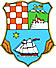 PRIMORSKO-GORANSKA ŽUPANIJAUpravni odjel za turizam,poduzetništvo i ruralni razvojPročelnica________________________Melita Raukar, dipl. oec.PODACI O PONUDITELJUPODACI O PONUDITELJUNaziv ponuditelja:Sjedište ponuditelja Adresa ponuditeljaOIBBroj računaPonuditelj je u sustavu PDV-a DA - NEAdresa za dostavu pošteAdresa e-pošteOvlašteni zastupnik ponuditeljaBroj telefona:Broj telefaksa:PODACI O PREDSTAVNIKU PONUDITELJA(osoba koja će u ime ponuditelja komunicirati s Naručiteljem i brinuti se o provedbi predmeta nabave)PODACI O PREDSTAVNIKU PONUDITELJA(osoba koja će u ime ponuditelja komunicirati s Naručiteljem i brinuti se o provedbi predmeta nabave)Ime i prezime:Broj telefona:Broj telefaksa:Email:CIJENA PONUDECIJENA PONUDECijena ponude bez PDV-a – brojkamaIznos PDV-a – brojkamaAko ponuditelj nije u sustavu poreza na dodanu vrijednost ili je predmet nabave oslobođen poreza na dodanu vrijednost, na mjesto predviđeno za upis cijene ponude s porezom na dodanu vrijednost, upisuje se isti iznos kao što je upisan na mjestu predviđenom za upis cijene ponude bez poreza na dodanu vrijednost, a mjesto predviđeno za upis iznosa poreza na dodanu vrijednost ostavlja se prazno.Ako ponuditelj nije u sustavu poreza na dodanu vrijednost ili je predmet nabave oslobođen poreza na dodanu vrijednost, na mjesto predviđeno za upis cijene ponude s porezom na dodanu vrijednost, upisuje se isti iznos kao što je upisan na mjestu predviđenom za upis cijene ponude bez poreza na dodanu vrijednost, a mjesto predviđeno za upis iznosa poreza na dodanu vrijednost ostavlja se prazno.Cijena ponude s PDV-om  -  brojkamaPODACI O PONUDIPODACI O PONUDIRok valjanosti ponude računajući od dana isteka roka za dostavu ponuda                                  (najmanje 60_dana)Datum ponudeNaziv gospodarskog subjekta: _________________________________Adresa: _________________________________Datum:  _____________R.br.Vrsta izvedenih radovaVrijednost izvedenih radovaDatum izvršenja ugovoraNaziv druge ugovorne strane, adresa, OIB i kontakt